Att: All Local Home and Store Front Business Owners!The 17th Annual Domesticated Divas; Mothers Day Artisan & Gift Expo is fast approaching and we are paired up with the first Farmers Market of the year! 2 shows in 1!  The event will be held on May 7th, 2022 from 8am-2pm in the Main Pavilion at Exhibition Park in Lethbridge. 10 x 10 Space rentals (Includes an 8ft table and chair) are only $95 and are rented out on first come first serve basis.  Only one company per commercial product will be allowed; (eg. Avon, Arbonne, Scentsy, Passion Parties etc…). With handmade & personally owned products/business’; discretion will be used as to how many allowed. This is a link to our vendor group; please join if you would like to be kept in the loop about the shows progress. http://www.facebook.com/#!/groups/391288250892093/ Please turn notifications on.Please be socially aware, and take the proper precautions on sanitizing, please use disinfectant wipes to wipe all surfaces and payment machines down after every use, please have sanitizer readily avail- able for your customers, we will adhere to all current AHS guidelines at this time if any are required.Attached you can find the application form for the show which must be sent with payment to Courtney Samuels. I will send out posters and invitations upon request as well to hand out, to help with the advertising. When considering applying if you would like to text me to see if the company spot is still available, please do so; (403) 331-3878. If you would like to pick up posters from me personally, please let me know.Please help us with advertising.  Tell all your family/friends/customers about it!  “Forward” or print & put up posters if allowed where you frequent for business. (Dr’s, Dentist, Chiropractor offices, Hair & Nail Salon etc…) Free advertising helps keep show costs low in return keeping tables fees low for vendors…
Please join the Facebook Event to help get the word out and SHARE AND INVITE FRIENDShttps://fb.me/e/3tAAC2B5w  
I look forward to another successful show.  If you have any questions that have not been covered, please let me know. If I do not answer on my cell please text & I will do my best to respond as soon as possible. Application Form & Poster (2nd last page of this package) can be printed on a letter size paper 8 ½ x 11.

Thank you Domesticated Diva’s Event PlanningBe sure ‘like’ the page in order to keep informed about all my up-and-coming events!     https://www.facebook.com/#!/DomesticatedDivasGiftExpo Domesticated Divas Events Presents:Mothers Day Artisan & Gift ExpoSaturday May 7th, 2022		Main Pavilion South Entrance, Exhibition Park, Leth AB	Show Hours 8am-2pm		Move In: 7:00-8:00 am		Move Out: 2:01-4:00pm EXTRASOffice info:Cheque No:_______________		Table No:_____________	Date Rec'd:_______________		Center:______ Wall:______Receipt No:_______________		Special Request:_______________Application Form, Show Details & Terms of AgreementInformation that is pertinent to the Domesticated Divas Event:*** PLEASE READ IN FULL, SO YOU ARE NOT CONTACTING ME FOR QUESTIONS THAT HAVE ALREADY BEEN COVERED IN THIS AGREEMENT***If your application is not accepted because the tables are sold out, your rental fee will be returned to you. Applications accepted until the show sells outOnce your payment is accepted, this means you are a confirmed exhibitor in the show.The application form that is enclosed must be submitted with payment to reserve table(s) bookings. One application form per Business.Priority for space requests will be given on a first come first serve basis according to application date.Exhibitors will not dismantle or remove any tables or exhibits before the schedule clean-up of the event.  The public expects you to be open for business during the advertised hours. Packing up early will remove you from the contact list for future shows.We are not responsible for assuming the risk of exhibitor's materials and property and exhibitors must protect themselves against loss or damage through their own insurance policy. We are not responsible for any loss to Exhibitor's property arising by means of fire, theft, water damage, vandalism or any other cause whatsoever.Due to the mask by-law put in place by the City of Lethbridge, ALL exhibitors MUST wear masks or face shields. Masks MUST be worn for the entire duration of the event. Starting from move-in to move-out.NO DUPLICATION ON COMMERCIAL ACCEPTED.  FIRST COME, FIRST SERVE BASIS.No Refunds unless the show is cancelled (re-booked shows are exempt from this)**We reserve the right to refuse vendors service if they are not in compliance with the rules or not courteous to fellow vendors*****please contact me if you have any further questions, which are not covered in this agreement**domesticateddivasevents@gmail.com Thank You Domesticated Divas Events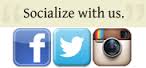 Domesticated Divas Event’s Presents:  17th Annual Mothers Day Artisan & Gift Expo!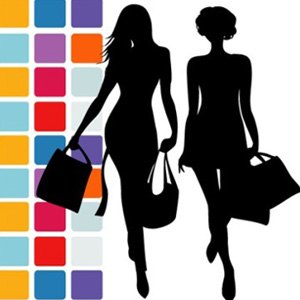 Saturday May 7th, 2022 8:00 a.m. – 2:00 p.m.Main Pavilion, South Entrance, Exhibition ParkFree Admission – EVERYONE WELCOMESpend your money on supporting small business and not on admission!Follow us on Facebook, Twitter and Instagram!#yqldomesticateddivasevents#yqlartisangiftexpo#yqlhandcraftedwithloveNAMEADDRESS (Include City & Postal Code)Phone NumberEMAILCOMPANY NAMEPRIMARY PRODUCTALL OF OUR SHOWS ARE FREE ADMISSION, WE WANT OUR CUSTOMERS TO SPEND MONEY ON SUPPORTING SMALL BUSINESS AND NOT WASTE IT ON ADMISSION.(Includes 8’ Table and Chair) QuantityPrice (GST is included)10 x 10 space:$95.00Special Requests:(We try our best to accommodate special requests)End Space  (this extra facing allows for more room to sell $20.00Power (120 V, 20 amp) $25.00TOTAL PRICE$Payment InformationCash or E-Transfer accepted. E-Transfer & application send to domesticateddivasevents@gmail.com (use password ‘mothersday’) in message, state which show & your business nameApplication form with PAYMENT can also be mailed or dropped off to:  63 Fairmont Road South Lethbridge, Ab T1K 8C7____ (Please Initial) I have read the agreement in full and understand what’s required before applying for this show